UMW/IZ/PN-86/19	              			                                  Wrocław, 09.09.2019 r.NAZWA ZAMÓWIENIASukcesywna dostawa artykułów sanitarno – medycznych i środków do dezynfekcji na potrzeby 
Uniwersytetu Medycznego we WrocławiuCzęść A – Dostawa artykułów sanitarno - medycznychCzęść B – Dostawa środków do dezynfekcjiOdpowiedzi na pytania WykonawcówOdpowiedzi na pytania Wykonawców.Działając na podstawie art. 38 ust. 2 ustawy z dnia 29 stycznia 2004 r. - Prawo zamówień publicznych Zamawiający informuje, że wykonawcy uczestniczący w postępowaniu złożyli wnioski o wyjaśnienie treści specyfikacji istotnych warunków zamówienia.. Poniżej treść zapytań:Dotyczy: Część A – Dostawa artykułów sanitarno - medycznychPytanie 1.„Pozycje 3 i 4- rękawiczki lateksowe bezpudrowe i pudrowaneW związku z faktem, iż Zamawiający wymaga aby zaoferowane rękawice były zgodnie z normą EN 455-1,2,3 oraz EN 374-1,2,3 czyli aby były zarejestrowane jako wyrób medyczny oraz Środek Ochrony Indywidualnej kategorii III, prosimy o doprecyzowanie czy Zamawiający jednocześnie oczekuje, aby na opakowaniu widniała informacja potwierdzająca spełnienie Dyrektywy Medycznej z oznaczeniem klasy produktu, jak
 i Dyrektywy EC 89/686 czyli jako wyposażenia ochrony osobistej kategorii III wraz z uzyskanym poziomem ochrony dla kilku substancji chemicznych?”Odpowiedź:Opis rękawic na opakowaniu ma być zgodny z opisem zawartym w formularzu ofertowym  dla asortymentu poz. poz. 3 i 4.Pytanie 2.„Pozycja 11 – lignina (wata celulozowa)Czy Zamawiający dopuści w w/w pozycji  ligninę (watę celulozową) w arkuszach a 5 kg, 40x60 cm, w których w procesie produkcji wykorzystywane są celulozy liściaste i iglaste siarczanowe (metoda siarczynowa jest bardziej uciążliwa dla środowiska),  a której produkcja polega na rozwłóknieniu do stężenia 5%, a następnie poprzez układ maszyny papierniczej otrzymuj się produkt o suchości 95%?” Odpowiedź:Zamawiający nie wyraża zgody na powyższe zmiany.Pytanie 3„Pozycja 18– Strzykawki trzyczęściowe (insulinowe)Czy Zamawiający wyrazi zgodę na zaoferowanie strzykawek o dokładniejszej skali z działką elementarną 0,02ml, wykonanych w całości z polipropylenu, spełniających pozostałe wymagania SIWZ?”Odpowiedź:Zamawiający nie wyraża zgody na powyższe zmiany.Pytanie 4.- poz. 20„Pozycja 19– Strzykawki trzyczęściowe (tuberkulinowe)Czy Zamawiający wyrazi zgodę na zaoferowanie strzykawek o dokładniejszej skali z działką elementarną 0,01ml, wykonanych w całości z polipropylenu, spełniających pozostałe wymagania SIWZ?”Odpowiedź:Zamawiający nie wyraża zgody na powyższe zmiany..Pytanie 5.„Pozycja 19– Strzykawki trzyczęściowe (tuberkulinowe)Czy Zamawiający dopuści strzykawki z dołączoną igłą w rozmiarze 0,4x13mm, pozostałe wymagania zgodnie z SIWZ?”Odpowiedź:Zamawiający dopuszcza strzykawkę z dołączoną igłą w rozmiarze 0,4x13mm.Pytanie 6.„Pozycja 19– Strzykawki trzyczęściowe (tuberkulinowe)Czy Zamawiający wyrazi zgodę na zaoferowanie strzykawek o dokładniejszej skali z działką elementarną 0,01ml, spełniających pozostałe wymagania SIWZ?”Odpowiedź:Zamawiający dopuszcza strzykawkę o dokładniejszej skali z działką elementarną 0,01mlPytanie 7.„Poz. 24 – strzykawki dwuczęściowe (20ml)Prosimy Zamawiającego o możliwość zaoferowania strzykawek w opakowaniach handlowych=70szt., z odpowiednim przeliczeniem ilości z zaokrągleniem do jednego opakowania w górę, tj. 58 opakowań. Pozostałem parametry zgodne z SIWZ.”Odpowiedź:Zamawiający nie wyraża zgody na powyższe zmiany.Pytanie 8.„Pakiet nr 1, poz. 44 - fartuchProsimy Zamawiającego o dopuszczenie w ww. pozycji fartucha w op. 10 szt. z odpowiednim przeliczeniem ilości tj. 150 opakowań”Odpowiedź:Zamawiający dopuścił powyższą zmianę w dniu 06.09.2019r.na stronie zamawiającego.Pytanie 9.„Pakiet nr 1, poz. 49 - fartuchProsimy Zamawiającego o dopuszczenie w ww. pozycji prześcieradła w op. 10 szt., z odpowiednim przeliczeniem wymaganych ilości, tj. 2 op., pozostałe wymagania zgodnie z SIWZ.” Odpowiedź:Zamawiający dopuścił powyższą zmianę w dniu 06.09.2019r.na stronie zamawiającego.Pytanie 10.„Pakiet nr 1, poz. 50 – worek na zwłokiProsimy Zamawiającego o dopuszczenie w ww. pozycji worka na zwłoki wykonanego z folii polietylenowej o grubości 0,16 mm w rozmiarze 90 cm x 220 cm. Worek zamykany na zamek, posiadający 4 uchwyty do noszenia.”Odpowiedź:Zamawiający nie wyraża zgody na powyższe zmiany.Pytanie 11.„Pozycja 7 – Rękawice diagnostyczne nitryloweBardzo prosimy o dopuszczenie do zaoferowania rękawic w opakowaniu handlowym=90 szt. w przypadku rozmiaru XL. Pozostałe rozmiary rękawic pakowane są w opakowania=100 szt. Rękawice spełniają pozostałe parametry opisu SIWZ”.Odpowiedź:Zamawiający nie wyraża zgody na powyższe zmiany.Dotyczy: Część B – Dostawa środków do dezynfekcjiPytanie 12.„Pozycja 12. - Środek do odkażania rąk z pompkąCzy Zamawiający wyrazi zgodę na zaoferowanie w w/w pozycji preparatu typu Hydrex S na bazie diglukonianu chlorheksydyny (3,876 g/100 g płynu) w op. 500 ml z pompką, przeznaczonego do stosowania jako antyseptyczny środek do mycia rąk, do dezynfekcji skóry rąk przed operacją oraz do dezynfekcji skóry przed operacją?”Odpowiedź:„Zamawiający oczekuje środków dezynfekcyjnych o podanej nazwie oraz przeznaczeniu lub preparatów równoważnych o takich samych właściwościach i zbliżonym składzie, tj. +/- 10%. Przy każdej pozycji należy wpisać nazwę i producenta oferowanego preparatu, a w przypadku preparatów równoważnych - również jego skład”.Pytanie 13.„Pozycja 15,16 – INCIDIN LIQUID SPRAYCzy Zamawiający wyrazi zgodę na zaoferowanie w w/w pozycji preparatu typu Incidin Liquid Spray o szerokim spektrum mikrobójczym: bakterie, prątki, grzyby, wirusy w czasie 60 sekund? Pozostałe zapisy SIWZ bez zmian.”Odpowiedź:Zamawiający dopuszcza preparat typu Incidin Liquid Spray o szerokim spektrum mikrobójczym: bakterie, prątki, grzyby, wirusy w czasie 60 sekund.Pytanie 14.”Pozycja 17 – SEKUSEPT PULVER Czy Zamawiający wyrazi zgodę na zaoferowanie w w/w pozycji preparatu typu Sekusept Pulver na bazie nadwęglanu sodu (20g) oraz QAV (15g) w opakowaniu 2 kg, spełniającego pozostałe zapisy SIWZ?”Odpowiedź:„Zamawiający oczekuje środków dezynfekcyjnych o podanej nazwie oraz przeznaczeniu lub preparatów równoważnych o takich samych właściwościach i zbliżonym składzie, tj. +/- 10%. Przy każdej pozycji należy wpisać nazwę i producenta oferowanego preparatu, a w przypadku preparatów równoważnych - również jego skład”.Informacja o zmianie treści SIWZ.Zamawiający zawiadamia ponadto o zamieszczeniu na stronie internetowej Zamawiającego 
skorygowanego Formularza ofertowego:- dla części A (Załącznik nr 2A do Siwz w poz. 19)- dla części B (Załącznik nr 2B do Siwz w poz. 15 i poz. 16). Zmiany w treści dokumentów zaznaczono kolorem niebieskim. Należy z nich korzystać 
w obecnie zamieszczanej wersji.Z upoważnienia Rektora UMWZastępca Kanclerza ds. Zarządzania Administracją UMW mgr inż. Kamil Jakubowicz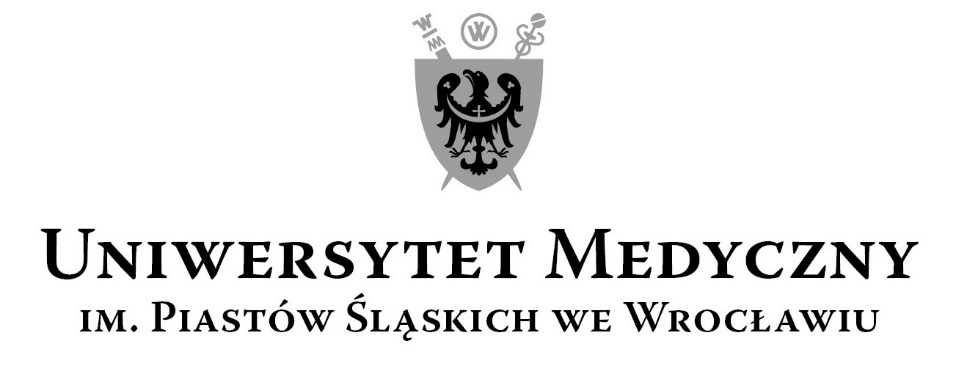 50-367 Wrocław, Wybrzeże L. Pasteura 1Zespół ds. Zamówień Publicznych UMWul. Marcinkowskiego 2-6, 50-368 Wrocławfaks 71 / 784-00-45e-mail: violetta.burzynska-oskroba@umed.wroc.pl50-367 Wrocław, Wybrzeże L. Pasteura 1Zespół ds. Zamówień Publicznych UMWul. Marcinkowskiego 2-6, 50-368 Wrocławfaks 71 / 784-00-45e-mail: violetta.burzynska-oskroba@umed.wroc.pl